
Arbeitsblatt zu:KlimakriseKapitel 1: Was ist der Klimawandel? Beschreibe ihn kurz.Kapitel 2: Warum muss man sich über den Klimawandel Sorgen machen?Kapitel 3: Was ist das Problem mit Kohlekraftwerken? Was kann man tun?Kapitel 4: Was ist eine CO2-Steuer und welchen Effekt hätte sie? Kapitel 5: Warum ist für Ottmar der Kampf noch nicht verloren?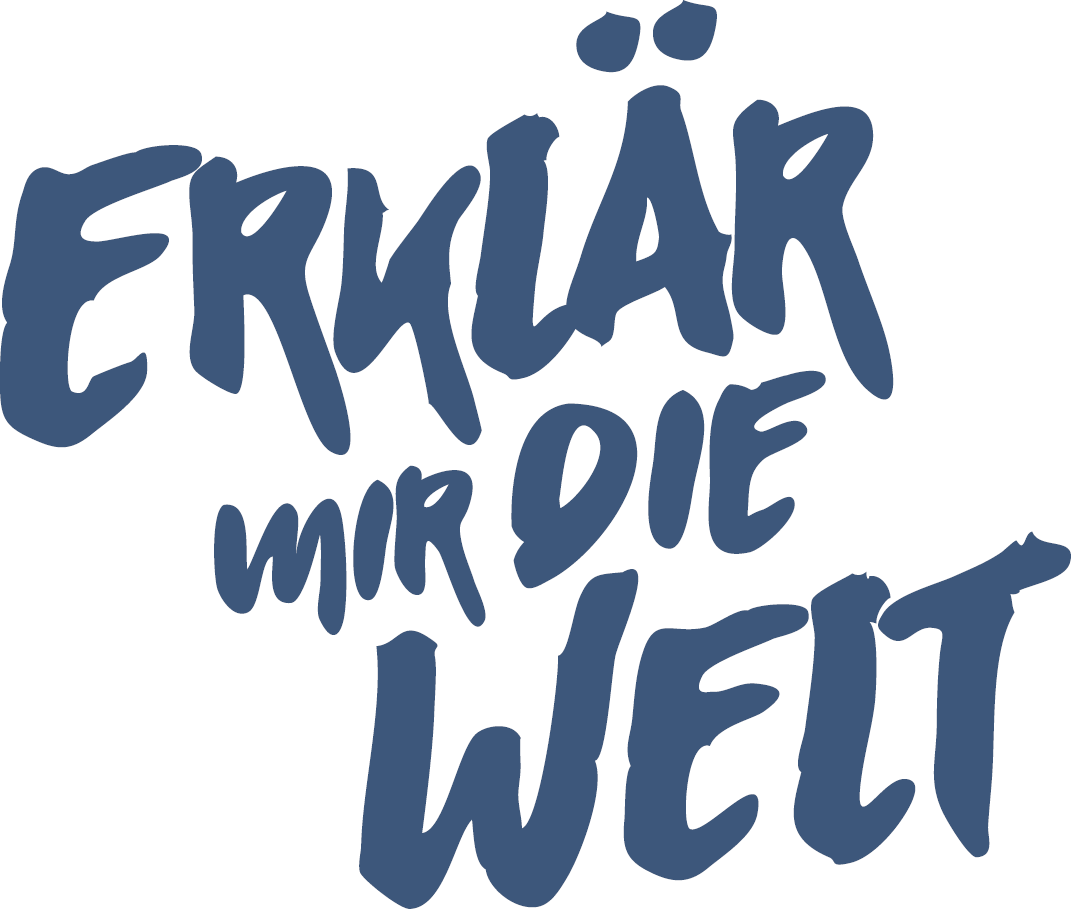 